Tuesday 15th October 2019 RE: Whole School VisitDear Parent/CarerWe have been given an extremeley exciting opportunity on the 6th November 2019 to visit the Royal British Legion Village to help them celebrate part of their Centenary Year (1919 – 2019).On the 6th November they have a VVIP member of the Royal Family visiting to open a new care facility.This is a once in a lifetime opportunity for our students and an invitation that we simply had to accept on behalf of our students and staff.Timings are still to be confirmed – but it is likley that we all start walking to the British Legion Village at around 10am, watch the Royal representative arrive and officialy open the new facility before walking back to school, for around 12.30pm.As timings are flexible and students willl need to be prepared. We are asking students to bring water, a snack and a suitable coat or rain mac. We will still be going if it is raining as we do not want to miss out.We would like every student in school to attend on this day, however we do need reply slips to be returned promptly by Friday 18th October. Please tear off and  return to your childs mentor.Yours sincerely,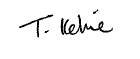 Miss T Kelvie___________________________________________________________________________________________Please return this slop to your childs mentor by Friday 18th October 2019I give my permission for ___________________________________(Name)  in ____________ (Mentor Group) to visit the Royal British Legion Village on Wednesday 6th November 2019 during the school day. Signed ____________________________________________________________Printed Name ______________________________________________________Date __________________________Any Medical Needs we need to be aware of for being off site____________________________________